H O T Ă R Â R E A  Nr. 25 din  17 februarie 2015privind  aprobarea bugetului de venituri şi  cheltuieli al Municipiului Dej pe anul 2015Consiliul local al Municipiului Dej, întrunit în ședința de îndată din data de 17 februarie 2015 ;Având în vedere proiectul de hotărâre, prezentat din iniţiativa primarului Municipiului Dej, întocmit în baza Raportului Nr. 2.583 din data de 6 februarie 2015, prin care se propune spre aprobarea consiliului local proiectul de hotărâre privind aprobarea  bugetului de venituri şi cheltuieli al Municipiului  Dej pe anul 2015;În conformitate cu prevederile ‘art.19’, alin. (1), ’art. 26’, alin. (7), lit. a) și b), alin.  (8), din Legea Nr. 273/2006 - lege privind finanţele publice locale, cu modificările și completările ulterioare;Ținând cont de prevederile ’art. 36’, alin. (4), lit. a) și ‘art. 45’, alin. (2), lit. a) din Legea Nr. 215/2001, privind administrația publică locală, republicată, cu completările și modificările ulterioare,H O T Ă R Ă Ş T E:Art. 1.  Aprobă  bugetul de venituri şi cheltuieli al Municipiului  Dej pe anul 2015  în următoarea structură:1.Venituri totale în sumă de 108.429 mii lei, conform Anexei Nr. 1.2.Cheltuieli totale în sumă de 109.504,40 mii lei, conform Anexei Nr. 2. Art. 2.  Aprobă Secțiunea de funcționare - parte de bază obligatorie a bugetului local în sumă de 53.477,40 mii lei atât la partea de venituri cât și la partea de cheltuieli,   Anexa Nr. 4. Art. 3. Aprobă Secțiunea de dezvoltare – parte complementară a bugetului local în sumă de 54.952 mii lei la partea de venituri și 56.027 mii lei la partea de cheltuieli, conform Anexei Nr. 5.Art. 4.  Aprobă bugetele instituțiilor de învățământ în sumă de 23.021,00 mii lei , conform Anexei Nr. 6.Art. 5. Aprobă Lista obiectivelor de investiții, anexă la bugetul local, în sumă de 56.507,54 mii lei, conform Anexei Nr. 3.Art. 6. Aprobă vărsăminte din Secțiunea de funcționare în Secțiunea de dezvoltare în sumă de 9.651 mii lei.Art. 7. Aprobă bugetul de venituri şi cheltuieli pe anul  2015  al instituțiilor publice și activităților finanțate integral sau parțial din venituri proprii și subvenții, în următoarea structură:a.venituri totale în sumă de 23.143,04 mii lei,  Anexa Nr. 4.b.cheltuieli totale în sumă de 23.819,90 mii lei, Anexa Nr. 4.Art. 8. Aprobă bugetul împrumuturilor în sumă de 0,02 mii lei, conform Anexei Nr.  5.Art. 9. Aprobă bugetul general al Municipiului Dej pe anul 2015 în sumă de 131.572,04 mii lei la partea de venituri și 133.324,32 mii lei la partea de cheltuieli, conform Anexei Nr. 6.Art. 10. Cu îndeplinirea prevederilor prezentei hotărâri se încredințează direcțiile, serviciile și birourile din cadrul aparatului de specialitate al primarului și instituțiile subordonate.Art.11. Raportul de specialitate și Anexele fac parte integrantă din prezenta hotărâre.Art. 12. Prezenta hotărâre se comunică Instituției Prefectului Județului Cluj, Direcțiilor din cadrul Primăriei Municipiului Dej, Direcției Generale a Finanțelor Publice Cluj și instituțiilor finanțate din bugetul local.Preşedinte de şedinţă,         Mailat Ion SorinNr. consilieri în funcţie -  19						Nr. consilieri prezenţi   -  16 Nr. voturi pentru	   -  16	Nr. voturi împotrivă	   -   	Abţineri	               -  			        Contrasemnează							             Secretar,						                                                                     Covaciu Andron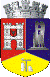 ROMÂNIAJUDEŢUL CLUJCONSILIUL LOCAL AL MUNICIPIULUI DEJStr. 1 Mai nr. 2, Tel.: 0264/211790*, Fax 0264/223260, E-mail: primaria@dej.ro